The College of Education in Zulfi Participates in the First International Conference of the Majmaah University
Under the patronage of His Excellency the Minister of Higher Education   D. Khalid bin Mohammed Al-Angari, HE the Rector Dr. Khalid bin Saad al-Muqrin opened the Majmaah University  first International Conference held between 4 and 6 \ 1 \ 1434 H under the title “Scientific Disciplines in Emerging Universities - Challenges and Solutions”.     His Excellency also opened the exhibition accompanying the conference, which included a show to all colleges and Deanships of the Majmaah University, in addition to many academic and educational services offered by the participants and those involved in university affairs.
Moreover, HE visited the college pavilion in the exhibition and was greeted by the Dean of the College of Education Dr. Abdullah bin Khalifa Suwaiket who presented to His Excellency a detailed explanation of the most important contents of the College of Education wing, which reflected the reality of the College in the form of various publications and booklets that contribute to further publicizing the college and its future. The wing witnessed a remarkable turnout by visitors of the exhibition.It is worth mentioning that a committee headed by the Vice Dean of Studies and Development Dr. Rashid bin Hamoud Al-Thunayan oversaw the equipment of this exhibition wing, with the participation of
 the college’s vice deans, heads of departments, the Quality Center, the Unity of Student Activities and Student Affairs, and the Public Relations Unit. A number of students also participated in the conference and the College wing.  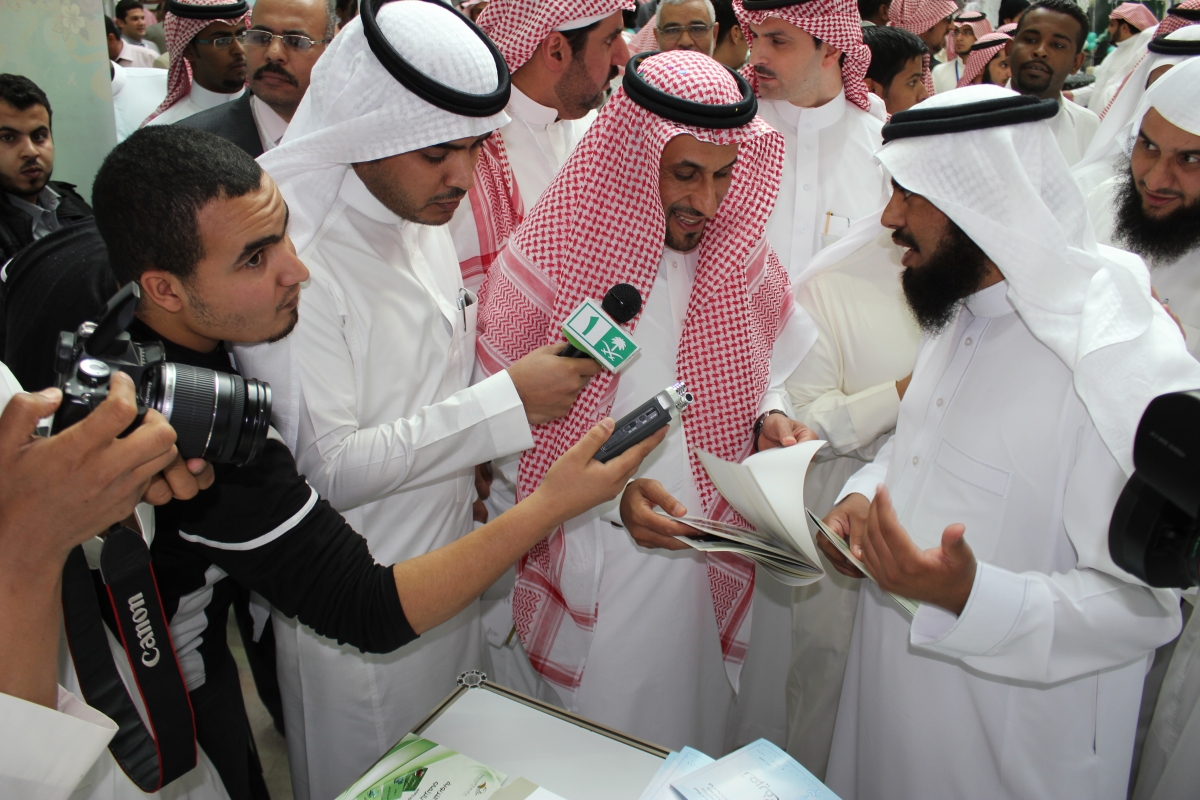 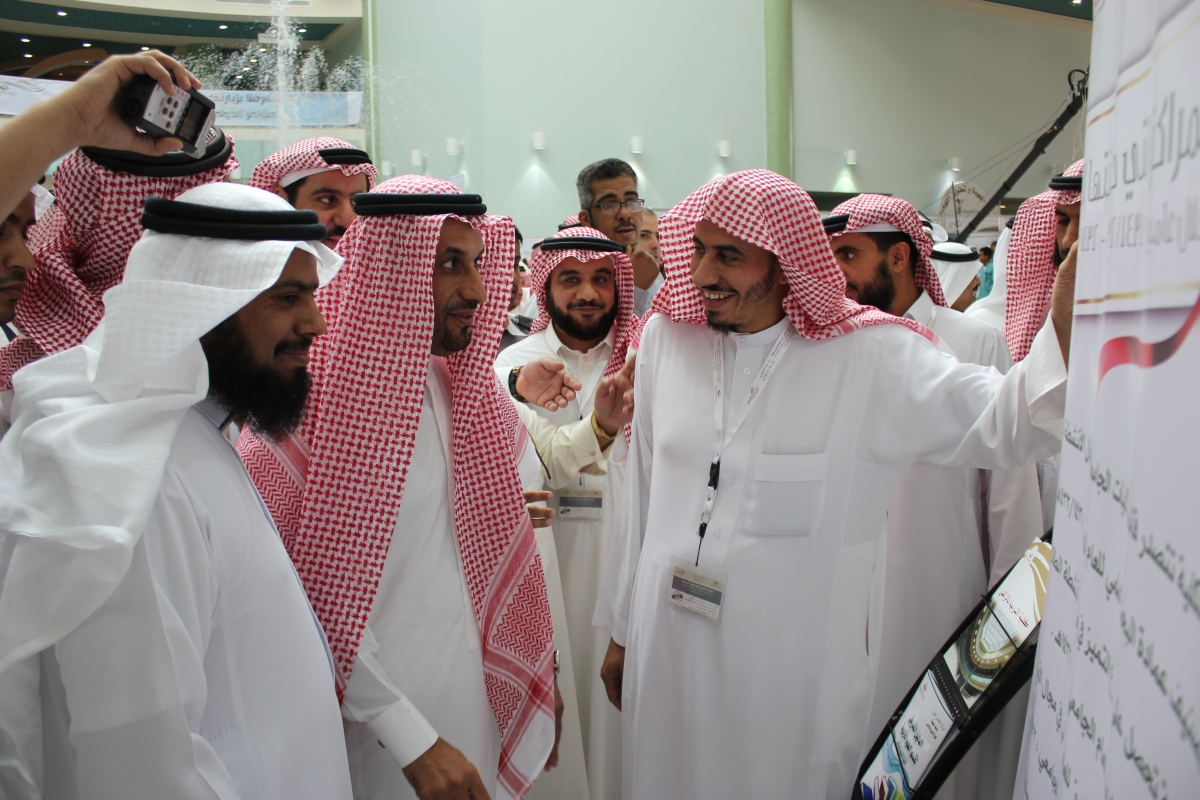 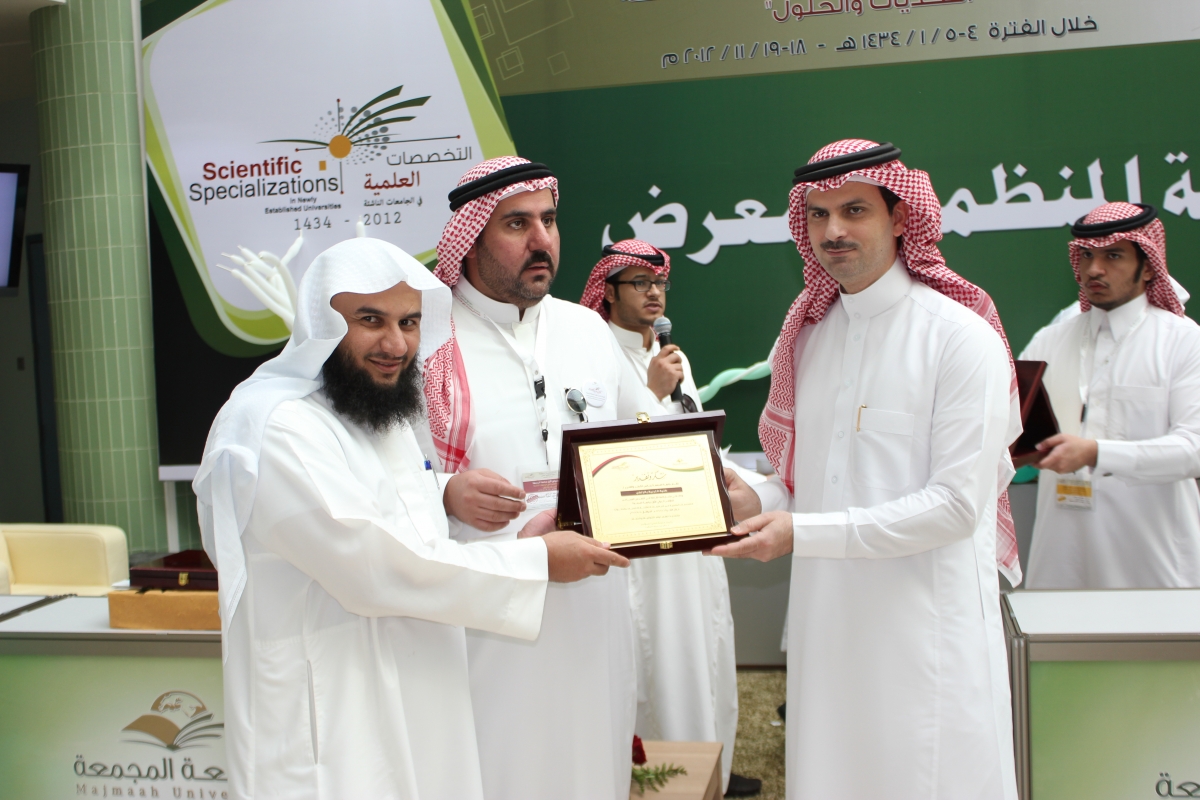 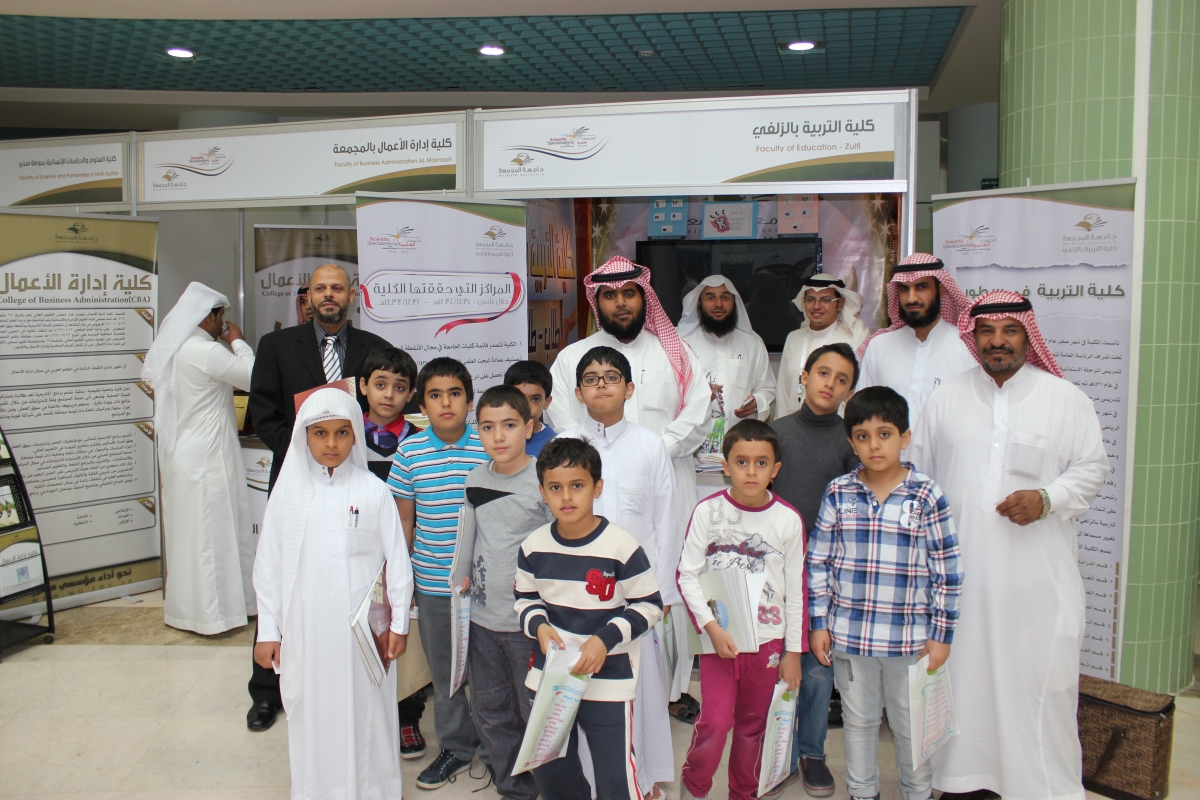 